أعزاءي عائلات طلاب وطالبات المنطقة التعليمية في فيلادلفيا،  في يوم الجمعة، 27 أكتوبر/تشرين الأول 2023، توصلت هيئة النقل في جنوب شرق بنسلفانيا، أو سبتا  SEPTA، ونقابة عمال النقل المحلية 234 إلى اتفاق مبدئي بشأن عقد جديد مدته عام واحد. ونتيجة لذلك، لم يعد إضراب عمال سبتا   SEPTA وشيكًا، وستعمل المنطقة التعليمية بشكل طبيعي.كان من الممكن أن يؤثر إضراب سبتا   SEPTA بشكل كبير على عمليات المنطقة التعليمية ، وما يقرب من 55000 طالب من فيلادلفيا. ونحن ممتنون لأن الأطراف المشاركة في المفاوضات تمكنت من التوصل إلى اتفاق مرض. سيصوت أعضاء الاتحاد على مسودة العقد في 10 نوفمبر/ تشرين الثاني 2023.أنا سعيد لـ سبتا   SEPTA وأعضاء نقابة عمال النقل. وأنا مرتاح لأنه يمكننا الاستمرار، دون انقطاع، في العمل النبيل لإعداد أطفال فيلادلفيا لتخيل وتحقيق أي مستقبل يرغبون فيه. توني بي واتلينجتون الأب، إد.المشرففي الشراكة،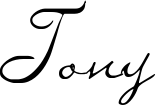 Tony B. Watlington Sr., Ed.D. المشرف العامالمنطقة التعليمية في فيلادلفيا